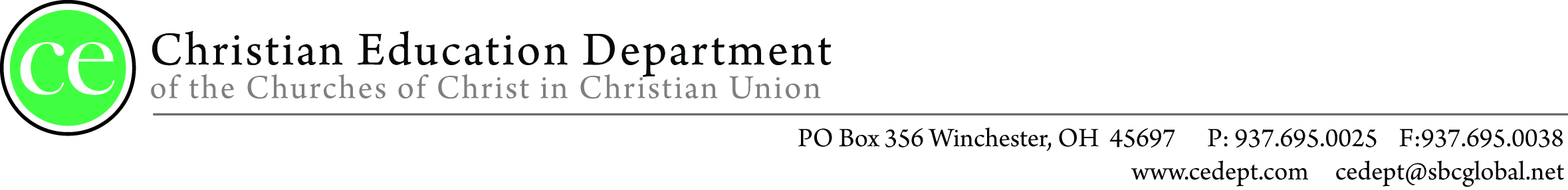 Dear Church Leader,The CE Department would like to take this opportunity to invite you, your church’s teachers, and children’s workers to the 2024 Teacher Appreciation Dinner.   The Christian Education Department holds this banquet once a year in order to say “Thank You” for the countless hours of ministry promoting Christian Education throughout our denomination.   This year’s banquet will be held at Heritage Church in Washington Court House, Ohio on March 16, 2024.  The dinner will begin at 4:30 pm in the Fellowship Hall and will be followed by a time of praise and worship at 6:00pm with our special guest The Joneses.  During this time special presentations and awards will be given for this year’s “Outstanding Teacher”.  We ask that you take a few moments and fill out the enclosed form to nominate outstanding teachers and workers from your church so that they may be recognized for their dedication.   If you or others from your church wish to attend, please complete and return the form attached below along with your registration fee.   Individuals must register and have a ticket in order to attend the dinner; the concert is free of charge.Alternatively you may register online by going to www.cedept.comRegistration fees for the banquet:	$25.00 for 10 teachers/workers
$35.00 for 20 teachers/workers
$50.00 for 30 or more teachers/workers

The deadline for registration is March 2,2024.  _ _ _ _ _ _ _ _ _ _ _ _ _ _ _ _ _ _ _ _ _ _ _ _ _ _ _ _ _ _ _ _ _ _ _ _ _ _ _ _ _ _ _ _ _ _ _ _ _ _ __ _ _ _ _ _ _ _ _ _ _ _ _ _ _ _ _ _ _ _ _ _ _ _ _ _ _ _ _ _ _  Appreciation Dinner Reply Form
(please fill this out and return it to the CE Department by March 2, 2024)  
Send it to:  		Churches of Christ in Christian Union			 c/o CE Dept 			 1553 Lancaster Pike  			Circleville, Ohio 43113Name of Church: __________________________________________________________________________________________Your Name: ______________________________________________  Position: _______________________________________Number of Tickets Requested:__ ________    Phone number: ____________________________________________________Your address:_______________________________________________________________________________________________________________________________________________________________________________________________________SS TEACHER/WORKER OF THE YEAR
NOMINEE FORM
Church Name:   ___________________________________________________________________________________________Your Name:______________________________________________________________________________________________Name of Nominee:________________________________________________________________________________________Number of years teaching/working:  _______________________Grade level the nominee is teaching:
	Nursery				Elementary			Jr High
	Sr High				College & Career			Young Adult
	Senior Adult			Other _______________________

Why have you nominated this person?________________________________________________________________________________________________________________________________________________________________________________________________________________________________________________________________________________________________________________________________________________________________________________________________________________________________________

Accomplishments of this individual:________________________________________________________________________________________________________________________________________________________________________________________________________________________________________________________________________________________________________________________________________________________________________________________________________________________________________-Please complete this form and return it to the following address:
CE Department    PO Box 356    Winchester OH  45697-you can also email to 3cucedept@gmail.com-